«Лето. Солнце. Отдых!»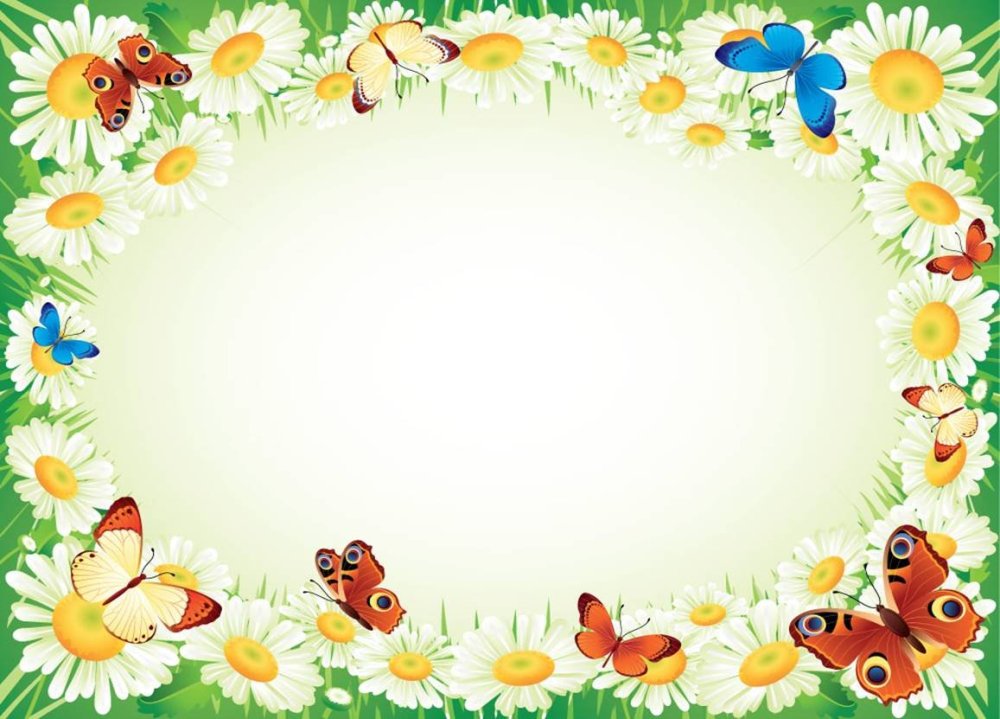 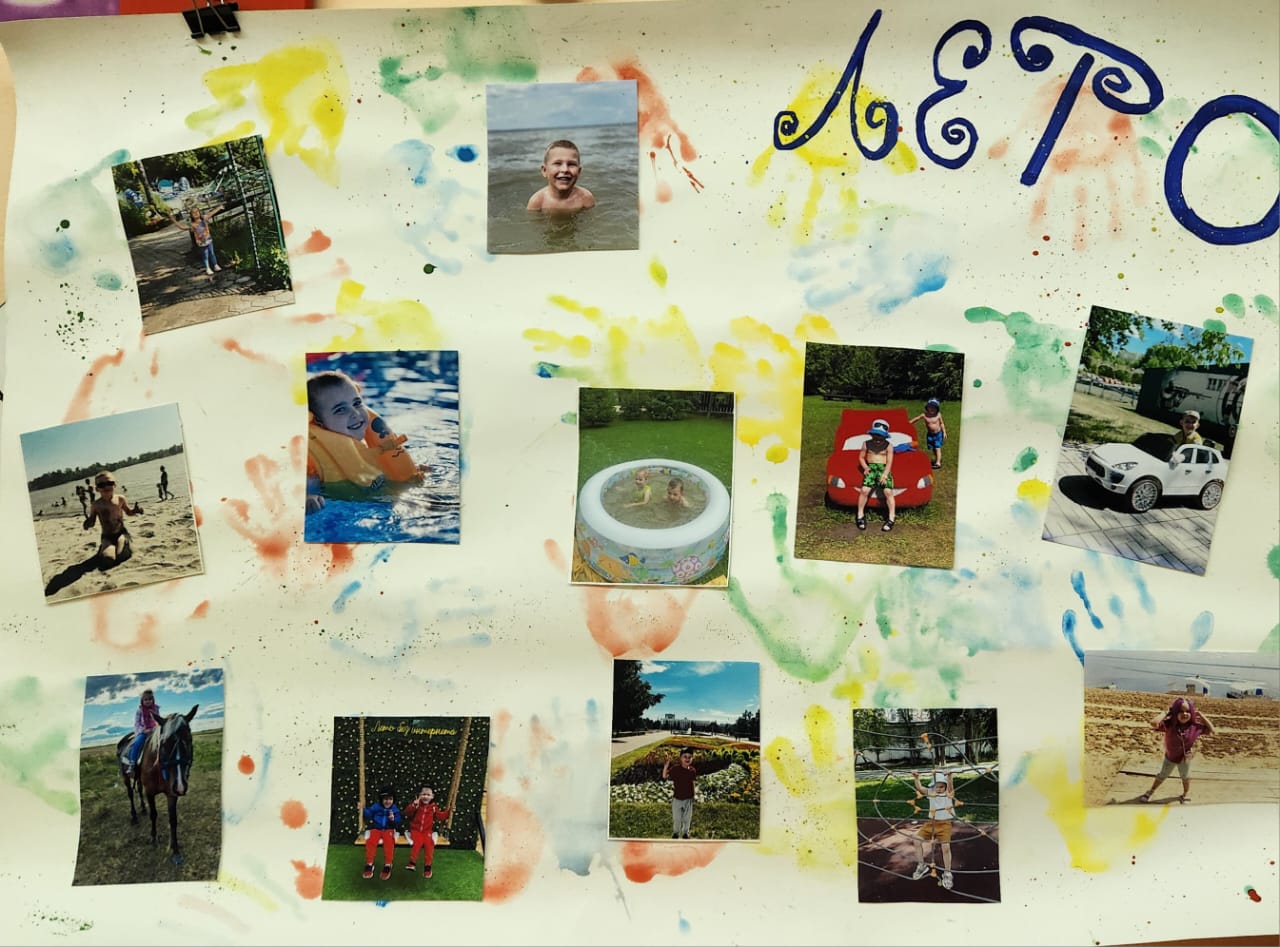 - Что ты мне подаришь, лето?
- Много солнечного света!
В небе pадyгy-дyгy!
И ромашки на лyгy!
- Что ещё подаришь мне?
- Ключ, звенящий в тишине,
Сосны, клёны и дубы,
Землянику и грибы!
Подарю тебе кyкyшкy,
Чтобы, выйдя на опyшкy,
Ты погpомче кpикнyл ей:
"Погадай мне поскорей!"
И она тебе в ответ
Нагадала много лет!